CHECKLISTE FÜR DIE ÜBERPRÜFUNG DES ARCHITEKTURENTWURFS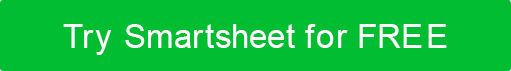 STATUSDESIGNELEMENTGENEHMIGT VONDATUM GENEHMIGTKOMMENTARELAGEPLANBAUPLANBaupläne fertiggestelltHöhendokumentation abgeschlossen (einschließlich aller Außenwände)Beziehung der Öffnungen in den Gebäuden: Merkmale wie Balkone, Buchten, Veranden, überdachte Eingänge, Überkopfkonstruktionen, Markisen, Veränderungen in der Gebäudefassade und Dachausrichtung, die für Schattenentlastung sorgen, werden dokumentiert und ihre Zusammenhänge erläutert. Detaillierte AußenspezifikationenSTATUSDESIGNELEMENTGENEHMIGT VONDATUM GENEHMIGTKOMMENTAREKOMMENTARELANDSCHAFTSPLANZeigt Standort und Größe der Pflanzen anBeschreiben Sie eine der folgenden Details: – Hügelgräber/Bermen – Planierung & Entwässerung – Wasserspiele – Zäune – Freistehende Außenleuchten – Einfahrten – GehwegeQUADRATMETERSTATUSDESIGNELEMENTGENEHMIGT VONDATUM GENEHMIGTKOMMENTAREHÖHENANFORDERUNGENAUSSENVERKLEIDUNGENDokumentmaterial (Stuck, Stein, Ziegel, Faserzementverkleidung oder Holzverkleidung)Das gesamte verwendete Metall ist so lackiert, dass es zu den umgebenden Metallen und Dachmaterialien passt oder sich mit ihnen vermischtWände sind gestrichenFarbe des AkzentabstellgleisesFenster-/ZierfarbeFarbe der Garage / HaustürMAUERWERKDokumentierte MaterialienDas Material muss mindestens 3 Fuß um alle äußeren Ecken wickelnMasonry FarbeSTATUSDESIGNELEMENTGENEHMIGT VONDATUM GENEHMIGTKOMMENTAREFENSTER- + TÜRRAHMENHolzrahmen und VinylHersteller und FarbeGroße Giebelenden umfassen Vorsprünge oder Aussparungen (nicht nur Fenster)DACHRINNEN + FALLROHREKonzipiert als kontinuierliches architektonisches MerkmalFreiliegende Dachrinnen und Fallrohre sind farbig, um zu anderen Stilen und Farben zu passenSTATUSDESIGNELEMENTGENEHMIGT VONDATUM GENEHMIGTKOMMENTAREZAUNSollte eine Höhe von 6 Fuß nicht überschreitenDesign und Standort wurden vorab genehmigtZäune befinden sich innerhalb der LandgrenzeLANDSCHAFTSGESTALTUNG DETAILDie Landschaftsgestaltung wird innerhalb von 30 Tagen nach Fertigstellung des Hauses installiertSprinkleranlageDie Landschaftsgestaltung ist so installiert, dass sie 100% des Eigentums abdecktDie Landschaftsgestaltung überschreitet nicht die Landgrenze (auf Gehwege / Straßen)Rasenverlegung auf allen Flächen, die nicht als Pflanzbeete oder Baumstandorte ausgewiesen sindMindestanforderungen an die PflanzungSTATUSDESIGNELEMENTGENEHMIGT VONDATUM GENEHMIGTKOMMENTAREAUSSENBELEUCHTUNGGARAGENGaragentore sind verkleidetVerwendung von individuellen Garagentoren für jede Bucht mit einer Breite von mehr als 20 'Im Allgemeinen dürfen Garagentore die Höhe von 10 'nicht überschreitenDie Innenausstattung muss geklebt, geschliffen und lackiert werdenGröße erfüllt DesignanforderungenWindows empfohlenVERZICHTSERKLÄRUNGAlle Artikel, Vorlagen oder Informationen, die von Smartsheet auf der Website bereitgestellt werden, dienen nur als Referenz. Obwohl wir uns bemühen, die Informationen auf dem neuesten Stand und korrekt zu halten, geben wir keine Zusicherungen oder Gewährleistungen jeglicher Art, weder ausdrücklich noch stillschweigend, über die Vollständigkeit, Genauigkeit, Zuverlässigkeit, Eignung oder Verfügbarkeit in Bezug auf die Website oder die auf der Website enthaltenen Informationen, Artikel, Vorlagen oder zugehörigen Grafiken. Jegliches Vertrauen, das Sie auf solche Informationen setzen, erfolgt daher ausschließlich auf Ihr eigenes Risiko.